Телевизионный анонс на мартМосква, 25.02.2019Мартовские новинки кино: прямиком из кинозала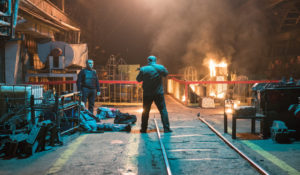 Премьеры фильмов всех жанров, от комедии до криминальной драмы, которые впервые вышли на экран.Что делать, если ты унаследовал талант к аферам и манипуляциями, но в душе мечтаешь о честной и спокойной жизни? На что придется пойти герою фильма «Мир принадлежит тебе», чтобы воплотить свою мечту в реальность, увидите первыми в марте на «Кинопремьере».Всех любителей историй о супершпионах на канале ждут новые приключения агента Итана Ханта, а фильме «Миссия невыполнима: последствия». В этом месяце «Кинопремьера» также делится со своими зрителями отечественной криминальной драмой «Завод» — историей об олигархе, который ответил за свою роскошную жизнь перед обделенными и отчаявшимися рабочими.Жизнь скандально известного политика и миллиардера Сильвио Берлускони представлена в необычном биографическом фильме «Лоро». Незаурядная личность раскроется перед зрителями через окружающих его персон — самых богатых, красивых и опасных представителей итальянского общества.Праздничные мартовские дни встречайте продолжением российской комедии «Бабушка легкого поведения 2: Престарелые мстители». Обаятельный аферист Саша Рубинштейн и его команда пенсионеров на этот раз отправляются в Москву!Контакты:Пресс-служба ООО «ТПО Ред Медиа»Вероника СмольниковаТел.: +7 (495) 777-49-94 доб. 733Тел. моб.: +7 (988) 386-16-52E-mail: smolnikovavv@red-media.ruБольше новостей на наших страницах в ВК, ОК и Telegram.Информация о телеканале:КИНОПРЕМЬЕРА. Телеканал премьер и новинок мирового кинематографа. Входит в премиальный пакет «Настрой кино!». Все самое лучшее, все самое новое в мире отечественного и зарубежного кинопроката последних двух лет. То, что вы не успели посмотреть в кинотеатре – теперь доступно в удобное время у вас дома! Круглосуточное вещание без рекламы. Производится компанией «Ред Медиа». www.nastroykino.ruРЕД МЕДИА. Ведущая российская телевизионная компания по производству и дистрибуции тематических телеканалов для кабельного и спутникового вещания. Входит в состав «Газпром-Медиа Холдинга». Компания представляет дистрибуцию 39 тематических телеканалов форматов SD и HD, включая 18 телеканалов собственного производства. Телеканалы «Ред Медиа» являются лауреатами международных и российских премий, вещают в 980 городах на территории 43 стран мира и обеспечивают потребности зрительской аудитории во всех основных телевизионных жанрах: кино, спорт, развлечения, познание, музыка, стиль жизни, хобби, детские. www.red-media.ru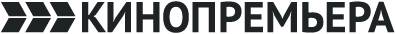 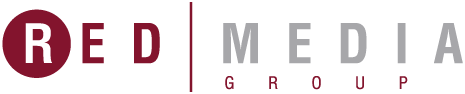 6 марта в 20:30 — «Миссия невыполнима: Последствия»Итан Хант и его команда, а также недавно примкнувшие к ним союзники, вынуждены действовать наперегонки со временем, когда новая миссия идет не по плану.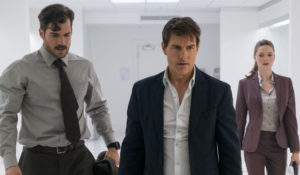 Производство: 2018 г. США, Китай, Франция, НорвегияРежиссер: Кристофер МакКуорриВ ролях: Том Круз, Генри Кавилл, Винг Реймз8 марта в 20:30 — «Бабушка легкого поведения 2. Престарелые мстители»В продолжении популярной комедии зрителей вновь ждет встреча с обаятельным аферистом Сашей Рубенштейном и командой пенсионеров, которые теперь перебрались в Москву. Но их счастливой жизни приходит конец, когда банк, в котором хранятся все сбережения стариков, банкротит беспринципный олигарх Бородин. Саша и «ОПГ – организованная пенсионная группировка» опять объединяются, чтобы отомстить обидчику.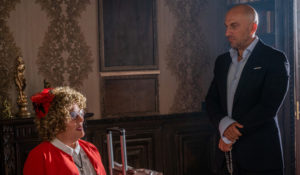 Производство: 2018 г. РоссияРежиссер: Марюс ВайсбергВ ролях: Александр Ревва, Дмитрий Нагиев, Глюкоза13 марта в 20:30 — «Мир принадлежит тебе»Криминальный талант он унаследовал от гламурной матери, изящно опустошающей лучшие бутики Франции, страстно увлекающейся азартными играми и искусно манипулирующей всеми вокруг, и отца, который не так давно наводил шороху на весь Париж. Но молодой человек мечтает о легальном бизнесе и спокойной жизни на берегу океана с любимой девушкой. Правда, чтобы провернуть последнюю грандиозную аферу, ему все-таки придется обратиться за помощью к маме и папе…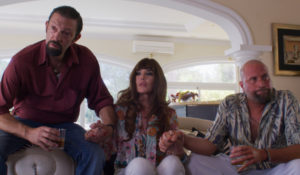 Производство: 2018 г. ФранцияРежиссер: Ромен ГаврасВ ролях: Карим Леклу, Изабель Аджани, Венсан Кассель20 марта в 20:30 — «Лоро»На закрытых вечеринках и дорогих приемах в Риме и на Сардинии его всегда окружают самые красивые и самые опасные люди, готовые на все, лишь бы получить доступ к живой легенде. «Лоро» («они») - это нувориши-итальянцы и их нравы, воплощение которых - тиран и весельчак, гедонист и романтик, скандальный политик и миллиардер Сильвио Берлускони.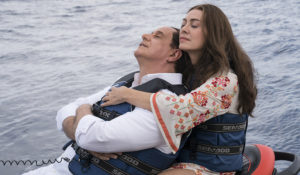 Производство: 2018 г. Италия, ФранцияРежиссер: Паоло СоррентиноВ ролях: Тони Сервилло, Елена София Риччи, Риккардо Скамарчо27 марта в 20:30 — «Завод»Прямо посреди дня из своего «мерса» похищен местный олигарх Калугин. Неизвестные в балаклавах потребовали за него большой выкуп. Отвезти деньги берётся глава личной охраны бизнесмена по кличке Туман . Его вооружённые до зубов «спецы» приезжают ночью на завод Калугина, где теперь босса держат в заложниках. Они пока не знают, что те другие, забаррикадировавшиеся в цехе - это местные рабочие во главе с бывшим спецназовцем по прозвищу Седой. Полгода без зарплаты и предстоящее банкротство завода толкнули их на отчаянный шаг. Чтобы вытащить своего хозяина, «спецы» не остановятся ни перед чем. Но в отличие от них «работягам» больше нечего терять...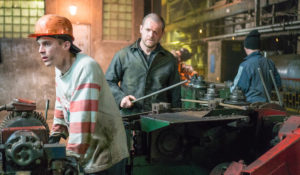 Производство: 2018 г. Россия, Франция, АрменияРежиссер: Юрий БыковВ ролях: Денис Шведов, Андрей Смоляков, Владислав Абашин